ESCOLA _________________________________DATA:_____/_____/_____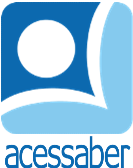 PROF:_______________________________________TURMA:___________NOME:________________________________________________________O LADRÃO E SEU MACACOEra  uma  vez  um  esperto  ladrão  que  tinha  um macaco, só que o ladrão era muito bondoso também, ele ajudava os pobres com o que quer que tivesse. Um dia,  ele viu  um  homem  pobre vendendo  roupas  velhas no mercado. Ninguém  compraria  aquelas  roupas.  Por fim,  o  pobre homem  decidiu empacotar suas coisas e partir. Quando o homem terminou de empacotar as coisas, o ladrão mandou seu macaco distraí-lo, e enquanto ele estava ocupado olhando para o macaco, o ladrão levou embora seu fardo de roupas velhas. Ele levou o fardo para outro lugar, no qual empacotou cada peça de roupa velha em embalagem bonita, levou as roupas empacotadas para outro bazar e as vendeu por altos preços. Porém, impôs para cada cliente a condição de que o pacote só poderia ser aberto depois que chegassem a sua casa. Quando as pessoas finalmente abriam seus pacotes, ficavam atônitas ao ver as roupas velhas que haviam comprado!Quanto  ao  homem  pobre...  Bem,  ele  recebeu  um  presente surpresa de dinheiro do bondoso ladrão!Autor desconhecidoQuestõesQual é o título do texto?R: __________________________________________________________________Quantos parágrafos há no texto?R: __________________________________________________________________Quem é o personagem principal da história?R: __________________________________________________________________Como era o ladrão?R: __________________________________________________________________Ao perceber que não conseguiria vender as roupas, qual foi a atitude do homem?R: ______________________________________________________________________________________________________________________________________O que o ladrão fez ao ver um homem vendendo roupas velhas?R: __________________________________________________________________________________________________________________________________________________________________________________________________________O que o ladrão fez com as roupas do homem pobre?R: __________________________________________________________________________________________________________________________________________________________________________________________________________Qual imposição foi feita aos compradores das roupas?R: __________________________________________________________________________________________________________________________________________________________________________________________________________O que aconteceu com o pobre homem?R: __________________________________________________________________________________________________________________________________________________________________________________________________________Qual a sua opinião sobre o ladrão, justifique sua resposta:R: ______________________________________________________________________________________________________________________________________________________________________________________________________________________________________________________________________________________________________________________________________________________________________________________________________________________________________________________________________________________________________________________________________________________________________________________________________________________________________________________________________________________________________________________________________________________________________________________________________________________________________________